Happy Dog Puhveli lihasäilyke ruokintasuositukset:Ruoki Buffel pur Puhveli  -märkäruokaa sellaisenaan tai sekoita se Happy Dog FlockenMixer -hiutaleisiin.Koiran paino               Päivittäinen lihan tarve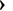 